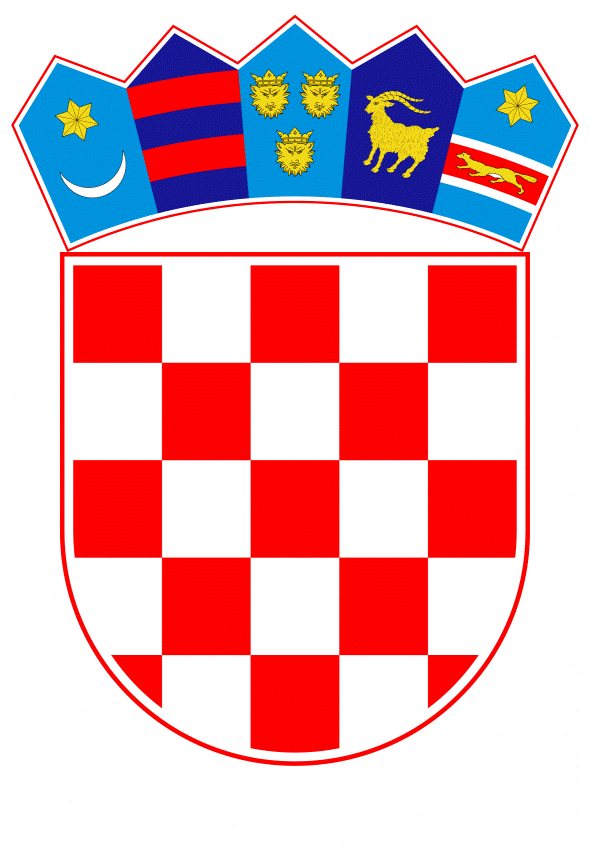 VLADA REPUBLIKE HRVATSKEZagreb, 10. lipnja 2021. ______________________________________________________________________________________________________________________________________________________________________________________________________________________________PrijedlogNa temelju članka 31. stavka 2. Zakona o Vladi Republike Hrvatske (Narodne novine, br. 150/11, 119/14, 93/16 i 116/18), a u vezi s člankom 74. stavkom 1. Zakona o pomorskom dobru i morskim lukama (Narodne novine, br. 158/03, 100/04, 141/06, 38/09, 123/11-Odluka Ustavnog suda Republike Hrvatske, 56/16 i 98/19), Vlada Republike Hrvatske je na sjednici održanoj ___________________ donijelaODLUKU O DAVANJU SUGLASNOSTI NA ODLUKU SKUPŠTINE ISTARSKE ŽUPANIJE O IZMJENI ODLUKE O OSNIVANJU LUČKE UPRAVE RABAC I.Daje se suglasnost na Odluku o izmjeni Odluke o osnivanju Lučke uprave Rabac, klase: 342-01/21-01/03, urbroja: 2163/1-01/3-21-03, koju je donijela Skupština Istarske županije na sjednici održanoj 15. ožujka 2021. godine, a kojom se proširuje obuhvat lučkog područja luke Rabac.II.Ova Odluka stupa na snagu danom donošenja, a objavit će se u Narodnim novinama.Klasa:Ur.broj:Zagreb,PREDSJEDNIKmr. sc. Andrej PlenkovićOBRAZLOŽENJETemeljem članka 74. stavaka 1. i 2.  Zakona o pomorskom dobru i morskim lukama („Narodne novine“, br. 158/03, 100/04, 141/06, 38/09, 123/11, 56/16 i 98/19), županijska skupština utvrđuje lučko područje za sve luke otvorene za javni promet županijskog i lokalnog značaja na svom području, u skladu s prostornim planovima i uz suglasnost Vlade Republike Hrvatske, a lučka uprava je dužna predložiti promjenu akta o lučkom području ako to zahtijevaju razvojni, gospodarski, administrativni ili drugi razlozi. Sukladno članku 2. stavku 1. točki 4. Zakona o pomorskom dobru i morskim lukama lučko područje luke obuhvaća jedan ili više morskih i kopnenih prostora (lučkih bazena) koji se koriste za obavljanje lučkih djelatnosti, a kojima upravlja lučka uprava, a granica lučkog područja je granica pomorskog dobra. Odlukom o osnivanju Lučke uprave Rabac („Službene novine Istarske županije“, br. 8/97, 5/98, i 2/17) osnovana je Lučka uprava Rabac i utvrđeno je lučko područje luka otvorenih za javni promet županijskog i lokalnog značaja pod njenom nadležnošću. Dana 15. ožujka 2021. godine na svojoj 15. sjednici Skupština Istarske županije je donijela Odluku o izmjeni Odluke o osnivanju Lučke uprave Rabac (Klasa: 342-01/21-01/03, Urbroj: 2163/1-01/3-21-03) i dopisom od dana 22. ožujka 2021. godine zatražila suglasnost Vlade Republike Hrvatske.Navedenom Odlukom se proširuje obuhvat lučkog područja luke otvorene za javni promet Rabac radi usklađivanja s Urbanističkim planom uređenja naselja Rabac. Obuhvat lučkog područja se na kopnenim dijelu povećava za 2.216 m2, a na morskom dijelu za 120.032 m2. Dosadašnja površina luke iznosila je 116.057 m2, dok će nova iznositi 238.305 m2, iz čega proizlazi kako se površina luke povećava za 122.248 m2.  Duljina operativne obale se ne mijenja i iznosi 130 m i broj komunalnih vezova na obali se ne mijenja i iznosi 32. Broj komunalnih vezova na plutačama se povećava sa 60 na 150, dok se u budućnosti planira mogućnost postavljanja uređenog sidrišta za nautičke vezove.   Slijedom navedenog, ovo Ministarstvo izradilo je Prijedlog odluke o davanju suglasnosti na Odluku Skupštine Istarske županije o izmjeni Odluke o osnivanju Lučke uprave Rabac.Predlagatelj:Ministarstvo mora, prometa i infrastrukturePredmet:Prijedlog odluke o davanju suglasnosti na Odluku Skupštine Istarske županije o izmjeni Odluke o osnivanju Lučke uprave Rabac 